Szkolny Konkurs Fotograficzny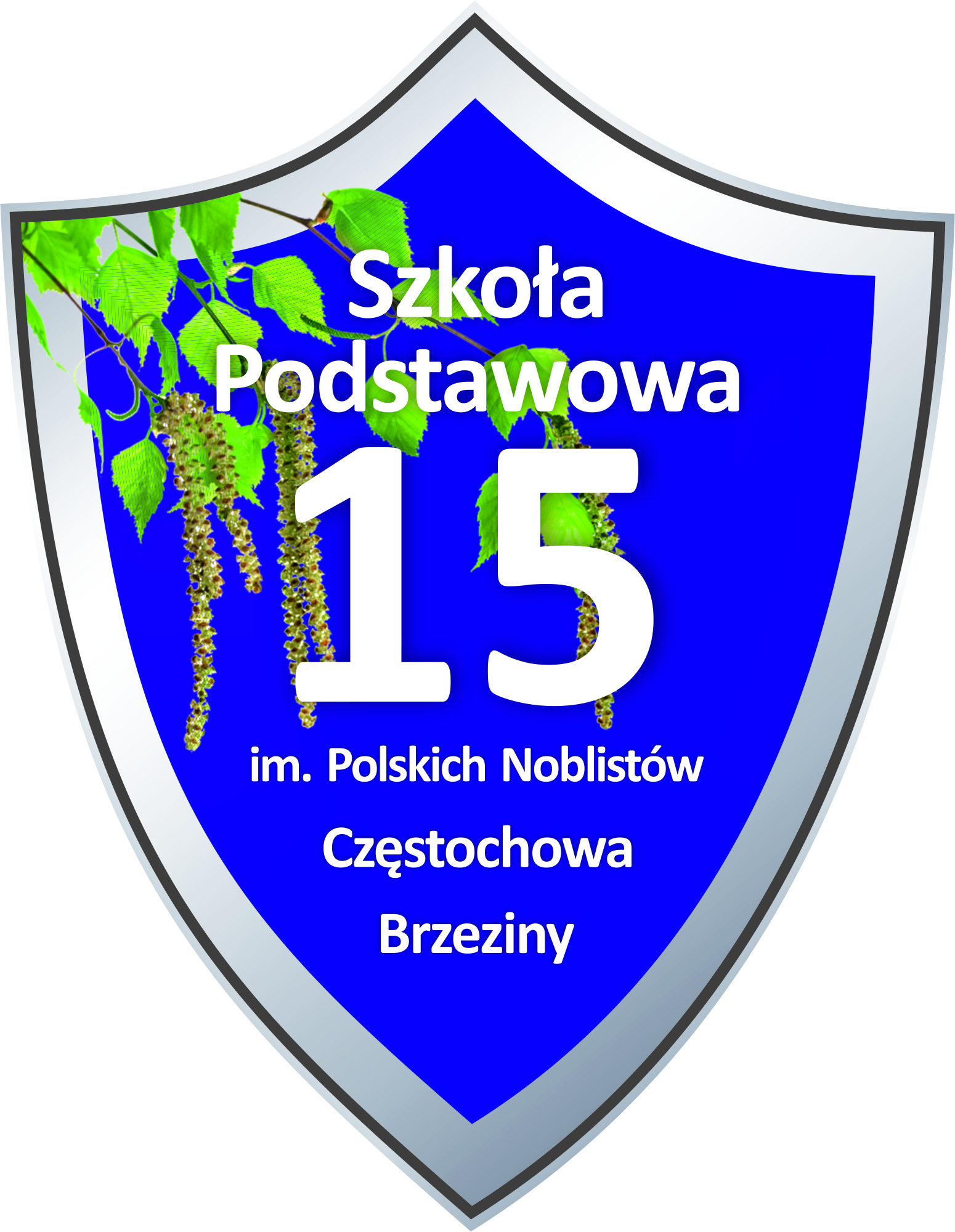 o Nagrodę Dyrektora Szkoły SP nr 15 w Częstochowiept. „Rośliny i zwierzęta oraz krajobraz przyrodniczo – geograficzny w najbliższym otoczeniu SP 15”Cele konkursu: zainteresowanie uczniów światem przyrody, jego różnorodnością, bogactwem i pięknem zachęcenie uczniów do samodzielnego zdobywania i pogłębiania wiedzy rozwijanie uzdolnień przyrodniczo – fotograficznych wśród dzieci, inspirowanie ich do podejmowania się nowych zadańpoznanie otoczenia historyczno-przyrodniczego szkołyUczestnicy konkursuUczniowie kl. I – VIII Szkoły Podstawowej nr 15, przewidziani laureaci – I, II, III miejsce, wszyscy uczestnicy konkursu otrzymają dyplomy oraz upominkiPrace konkursoweZadaniem uczestników jest wykonanie 3 zdjęć wybranego gatunku organizmu 
ze świata roślin czy zwierząt (kręgowce i bezkręgowce), zdjęć przyrody nieożywionej np. krajobrazu, skał, hałd, wód powierzchniowych (rzeki, stawy), itp. które występują w najbliższym otoczeniu naszej szkoły. Jedno z 3 dostarczonych zdjęć ma dotyczyć świata roślin, drugie świata zwierząt, trzecie przyrody nieożywionej!Przykładowe obiekty ożywione: zwierzęta kręgowe np.: sarny, zające, dziki, jeże, krety, ptaki, płazy, gady; zwierzęta bezkręgowe, np.: owady, pająki, dżdżownice, motyle, itp. Przykładowe obiekty nieożywione: ukształtowanie terenu, skały, hałdy, krajobraz antropogeniczny, nieużytki, pola, łąki, wody powierzchniowe, np. rzeka Brzezinka, stawy, itp.Zdjęcia powinny być zapisane z rozszerzeniem JPG.Rozdzielczość minimalna 2480 x 3508 pikseli (300 dpi).3. Prosimy o przestrzeganie praw autorskich i  nieściąganie zdjęć z domen internetowych.Zdjęcia należy przesłać na adres mailowy: puchala.karolina@wp.pl lub dostarczyć 
na pendrive do koordynatorów p. Karoliny Puchały, p. Anity Grabary lub p. Doroty Biczak. 
W przypadku przesłania zdjęć na adres mailowy uczestnik konkursu otrzyma wiadomość potwierdzającą ich odebranie. Jeżeli uczestnik konkursu nie otrzyma wiadomości potwierdzającej, prosimy o kontakt z p. Karoliną Puchałą.Plik należy opisać według następującego wzoru: imię, nazwisko, klasa. Prace dostarczone na konkurs stają się własnością Organizatora Konkursu SP nr 15 i zostaną wykorzystane do stworzenia ścieżki dydaktycznej.Konkurs jest dwuetapowy:I etap zdjęcia ptaków, ssaków, płazów i gadów -  do końca marca (ze względu na możliwość łatwiejszego wykonania fotografii przy mniejszej roślinności i ulistnieniu) oraz zdjęcia przyrody nieożywionejII etap zdjęcia zwierząt bezkręgowych i roślinności oraz również zdjęcia przyrody nieożywionej do  31 majaRozstrzygnięcie konkursu przewidziane – do 10 czerwca 2024 rokuWyniki konkursu zostaną opublikowane na stronie internetowej naszej szkoły oraz Facebooku szkoły.Dla laureatów I, II i III miejsca ww. konkursu przewidziane są atrakcyjne nagrody rzeczowe!SERDECZNIE ZAPRASZAMY DO UDZIAŁU W KONKURSIE!!!Dyrektor SP 15 p. Tomasz SzczygłowskiKoordynatorzy: p. Anita Grabara, p. Karolina Puchała, p. Dorota Biczak :)